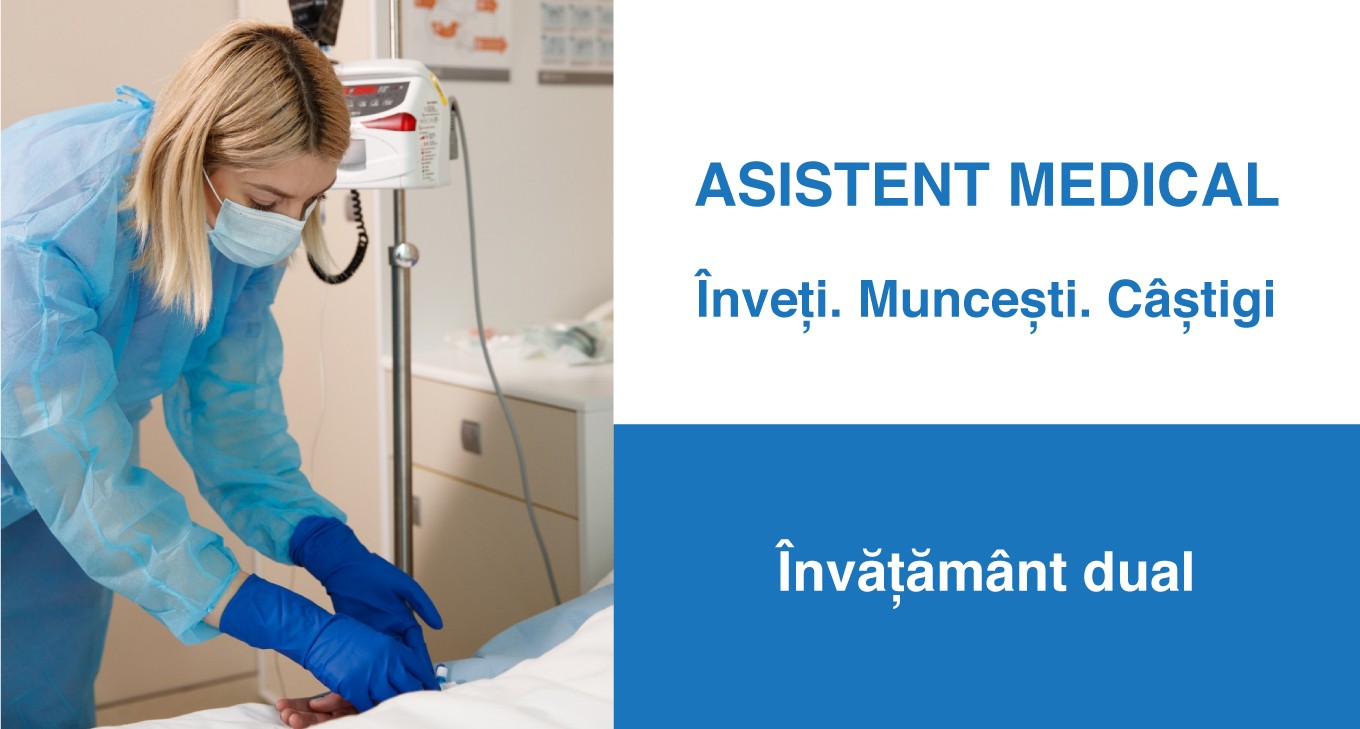 Devino Asistent Medical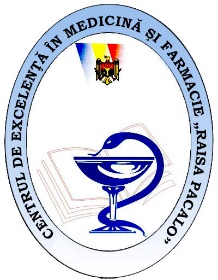 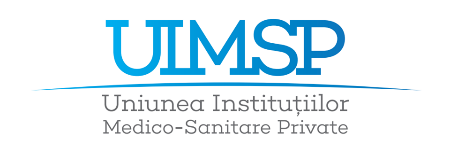     Programul de studii prin învățământ dual pentru asistenți medicali prevede:Studii la buget timp de 3 ani;50% a programului de studii are loc la instituția medicală;Motivare financiară: salariu de ucenicie + bursă pentru reușită academică;Asigurare medicală și socială;Angajare imediată după absolvire.Cine poate depune actele?La concursul de admitere se pot înscrie cetăţenii Republicii Moldova, absolvenți:de liceu, cu Certificat de studii liceale (care nu au susţinut examenele de Bacalaureat); de liceu, cu Diplomă de Bacalaureat;ai şcolii medii generale (11 clase) cu anexa respectivă.Cum poți să te înscrii?Pentru depunerea actelor este necesar de efectuat programarea preventivă online (pe site-ul Centrului de Excelenţă în Medicină şi Farmacie „Raisa Pacalo”- ADMITEREA 2020);Admiterea are loc în perioada 13 iulie – 1 august 2020 (anunțarea rezultatelor până în data de 04.08.2020);5 august – 15 august – concurs repetat pentru locurile neacoperite (anunțarea rezultatelor până în data de 18.08.2020).Dosarul candidatului trebuie să conțină următoarele documente:Actul de studii (în original);Buletinul de identitate (copia și originalul);6 fotografii color 3×4;Alte acte ce confirmă posibilitatea candidatului de a concura la categoria de 15% (copia și originalul);Taxa de înmatriculare 30 de lei.Adresa depunerii dosarului: Centrul de Excelenţă în Medicină şi Farmacie „Raisa Pacalo”, mun. Chișinău, str. Str. Testimițanu, 28Studii de calitate și o experiență de lucru în instituții medicale la standarde internaționale. APLICĂ ACUM!Detalii: tel. 060195977 E-mail de contact: info@uimsp.md